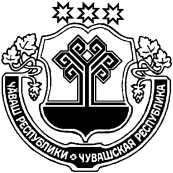 О предоставлении квартиры Лизновой Р.А. в собственность по договору мены          В соответствии с Федеральными законами  от 06.10.2003 № 131-ФЗ «Об общих принципах организации местного самоуправления в Российской Федерации», от 21.07.2007 № 185-ФЗ «О Фонде содействия реформированию жилищно-коммунального хозяйства», ст.ст. 86, 89 Жилищного кодекса Российской Федерации, Законом Чувашской Республики от 18.10.2004 № 19 «Об организации местного самоуправления в Чувашской Республике», постановлением Кабинета Министров Чувашской Республики от 28.01.2008 № 15 «О республиканской целевой программе «Переселение граждан из ветхого и аварийного жилищного фонда, расположенного на территории Чувашской Республики» на 2008-2012 годы», Уставом Русско-Алгашинского сельского поселения Шумерлинского района Чувашской Республикиадминистрация Русско-Алгашинского сельского поселения п о с т а н о в л я е т:         1. Предоставить в порядке переселения по договору мены квартиру № 2 в доме № 4 по улице Кирова поселка Речной Шумерлинского района Чувашской Республики, общей площадью 26,6 кв.м. кадастровым номером 21:23:350102:303, в собственность Лизновой Руфине Александровне, проживающей в жилом доме № 18 по улице Ленина поселка Речной Шумерлинского района Чувашской Республики, входящем в республиканскую целевую программу ««Переселение граждан из ветхого и аварийного жилищного фонда, расположенного на территории Чувашской Республики» на 2008-2012 годы».         2. Заключить с Лизновой Руфиной Александровной договор мены в установленном порядке в соответствии с действующим законодательством.          3. Контроль за исполнением настоящего постановления оставляю за собой.ЧĂВАШ  РЕСПУБЛИКИЧУВАШСКАЯ РЕСПУБЛИКА ÇĚМĚРЛЕ РАЙОНĚ АДМИНИСТРАЦИЙĚ ВЫРĂС УЛХАШ ЯЛ ПОСЕЛЕНИЙĚНЙЫШĂНУ20.01.2020   2 №Вырăс Улхаш салиАДМИНИСТРАЦИЯРУССКО-АЛГАШИНСКОГО СЕЛЬСКОГО ПОСЕЛЕНИЯ ШУМЕРЛИНСКОГО РАЙОНА ПОСТАНОВЛЕНИЕ20.01.2020   № 2село Русские АлгашиГлава администрации Русско-Алгашинского сельского поселения В.Н. Спиридонов